Centrum služeb pro zdravotně postižené Louny, o.p.s.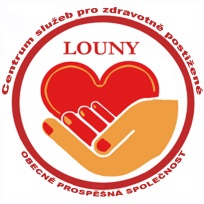 Rakovnická 2502, 440 01 LounyIČ: 270 43 797; Telefon: 415 654 308; e-mail: szdp.louny@seznam.cz;  www.centrum-louny.wbs.czInformace o zpracování osobních údajůpři poskytování sociální službySprávce údajů: Centrum služeb pro zdravotně postižené Louny, o.p.s., 
se sídlem Rakovnická 2502, 440 01 Louny, zastoupené Venuší Firstlovou – ředitelkou Centra, IČ 270 43 797; si tímto dovoluje informovat uživatele sociální služby (odborného sociálního poradenství, pečovatelské služby a odlehčovací služby) o způsobu a rozsahu zpracování osobních údajů.Centrum zpracovává osobní a citlivé údaje v souladu s obecným nařízením Evropského parlamentu a Rady (EU) 2016/679 ze dne 27. 4. 2016, O ochraně fyzických osob v souvislosti se zpracováním osobních údajů a volném pohybu těchto údajů.Centrum zpracovává a shromažďuje osobní údaje uživatelů sociálních služeb:z důvodu poskytování sociální služby v nezbytně nutném rozsahu, po dobu nezbytně nutnou k poskytování sociální služby a následné archivaci. Pracovníci Centra zjišťují pouze osobní údaje, které nezbytně potřebují ke kvalitnímu poskytování sjednané sociální služby. Na kvalitu služby může mít vliv neposkytnutí některých údajů uživatelem. Centrum při poskytování sociálních služeb může zpracovávat tyto osobní údaje (výčet se liší dle aktuální situace uživatele a typu sjednané služby):Adresné a identifikační údaje: jméno a příjmení, datum a místo narození, rodinný stav, rodné číslo (v ojedinělých případech), informace o státní příslušnosti, adresa trvalého bydliště, telefonní kontakt, e-mailCitlivé údaje: údaje o zdravotním stavu, rozsahu postižení a omezení, Popisné údaje: popis sociální situace, údaje o sociálním zabezpečení (včetně příspěvků či výhod), počet dětí, údaje o průběhu sociální službyÚdaje o jiné osobě: osobní a identifikační údaje o členu rodiny (kontaktní osobě), partnerovi, opatrovníkovi, telefon, příp. e-mailZpracování osobních údajů je nezbytné pro dodržení právní povinnosti Centra stanovené zákonem číslo 108/2006 Sb., o sociálních službách 
a vyhláškou číslo 505/2006 Sb., kterou se provádí některá ustanovení zákona o sociálních službách.Osobní údaje jsou zpracovávány sociálními pracovníky, pracovníky v sociálních službách, kteří poskytují přímo sociální službu. V omezeném rozsahu mají přístup k osobním údajům odborní pracovníci – právnička, zdravotně sociální pracovnice, které ve prospěch uživatele pomáhají řešit jeho situaci. V omezeném rozsahu zpracovává osobní údaje účetní 
a administrativní pracovnice Centra. Všichni pracovníci jsou vázáni mlčenlivostí, a to jak po dobu pracovního poměru i po jeho případném skončení.Osobní údaje jsou zpracovávány po dobu aktivní spolupráce s uživatelem 
a poté jsou archivovány po dobu stanovenou Zákonem o archivnictví (nejméně po dobu 5 let od ukončení spolupráce s uživatelem). Po dobu archivace jsou osobní spisy uloženy v uzamčených skříních v prostorách Centra. Osobní údaje jsou poté skartovány.Informace o uživateli nebudou užívány k žádným jiným účelům, než k těm, 
na kterých jsme se dohodli. Informace o uživateli nebudou bez žádosti uživatele předávány žádným jiným osobám či organizacím.Uživatel služby (subjekt údajů) má právo na:přístup k osobním údajům, které se ho týkají,opravu, resp. doplnění (nepřesných) údajů,výmaz / právo být zapomenut (žádosti ale nemůže být z důvodu zákonné povinnosti vyhověno),omezení zpracování (zdržení se jakéhokoliv zpracování mimo uchování údajů u správce),přenositelnost údajů (na základě žádosti může uživatel získat od Centra ve strukturovaném a běžně strojově čitelném formátu osobní údaje, které správci poskytl),vznést námitku (uživatel může vznést námitku proti zpracování osobních údajů).